GATHERING TO WORSHIPPlease take a moment during the Prelude to silence your cell phones and quietly prepare yourself for worship.PRELUDE		WELCOME	           *CALL TO WORSHIPLeader: Love the Lord your God, People: with all your heart, and with all your soul, and with all your strength, and with all your mind!Leader: Love your neighbor as yourself,People: with all your heart, and with all your soul, and with all your strength, and with all your mind!Leader: Do this and you will live!People: Let us worship God!*PRAYER OF INVOCATION Holy God, you call us to live out your justice and righteousness.Help us to walk in your footsteps, so that we never lose our way.Enable us to live and love in the way that you have taught us, so that we can act in grace, even with those who we consider our enemies. In the name of Jesus we pray. Amen. *HYMN  “Sing Praise to God Who Reigns Above”  Hymnal 645RECEIVING FORGIVENESS FROMGOD AND EACH OTHER*CALL TO CONFESSION *PRAYER OF CONFESSION: Spoken and Silent (After the corporate Prayer of Confession, please take a few moments of silence to individually confess our sins to God.)Gracious God, Jesus tells us that our lives are enriched by loving you and loving our neighbors. We confess that love is hard for us. We are too selfish or too pessimistic, too hollow or too hardened, or just too tired to give ourselves to love’sdemands. Forgive our arrogance and our listlessness.Cleanse our hearts that we might find the strength to do what love requires and the grace to receive what love has to give.We pray in the name of Jesus, whose love has no boundary.Amen.*DECLARATION OF FORGIVENESS		         Leader:  Brothers and sisters, hear this good news! Mercy ceaselessly flows from the heart of God.People: This is indeed good news: in Jesus Christ we are forgiven! Thanks be to God.CHILDREN’S MESSAGE	HEARING THE WORDPSALM OF THE DAY            Psalm 25:1-10         Pew Bible p.393SCRIPTURE	               Amos 7:1-17           	            Pew Bible p.651			   Luke 10:25-37                     Pew Bible p.735			   Colossians 1:1-14	            Pew Bible p.833MESSAGE    	       Called  ~ To Humility          Rev. Piper Cartland				                                                                                 RESPONDING TO THE WORDSHARING OUR JOYS  CONCERNSPASTORAL PRAYER, followed by The Lord’s Prayer  (we say sin)MINUTES FOR MINISTRY	OFFERING OURSELVES TO GOD *  “Praise God from Whom All Blessings Flow”      Hymnal 606GOING INTO THE WORLD*HYMN      “God of Grace and God of Glory ”        Hymnal 307*CHARGE AND BENEDICTION      POSTLUDE*Those who are able please stand.	WELCOME! It is a joy to worship together in person. So that we may do so safely, here are the basic tenets for our COVID-19 Mitigation Plan: If the level of community transmission is substantial or high, the session recommends mask wear and social distancing by all congregants.  If the level is low or moderate, mask wear and social distancing will be optional for vaccinated and recommended for unvaccinated and immunocompromised.  The level of community transmission is posted by the entrance. Tithes/offerings may be placed in the offering plates at the back of the sanctuary.LARGE PRINT HYMNALS with a black cover, are on the small bookcase in the rear of the sanctuary. If you use one, please put it back after worship.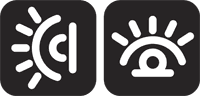 ASSISTIVE LISTENING DEVICES available on request. Please request one from the Sound Tech at the sound desk. There are cards in the pews for visitors to fill out and for anyone who needs to update their information. Please place the cards in the offering plates as needed. If you are visiting today, the worship service is our gift to you. Please contribute to the offering or not, as God leads. We delight in welcoming you, and we are glad that you’re here! Children up to kindergarten age are welcome in the nursery. There are clipboards with coloring pages in the narthex if your children wish to stay in the sanctuary. 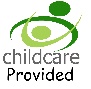 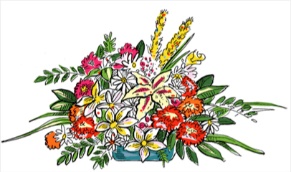 Thank you to the Musicks for sponsoring the altar flowers this month. 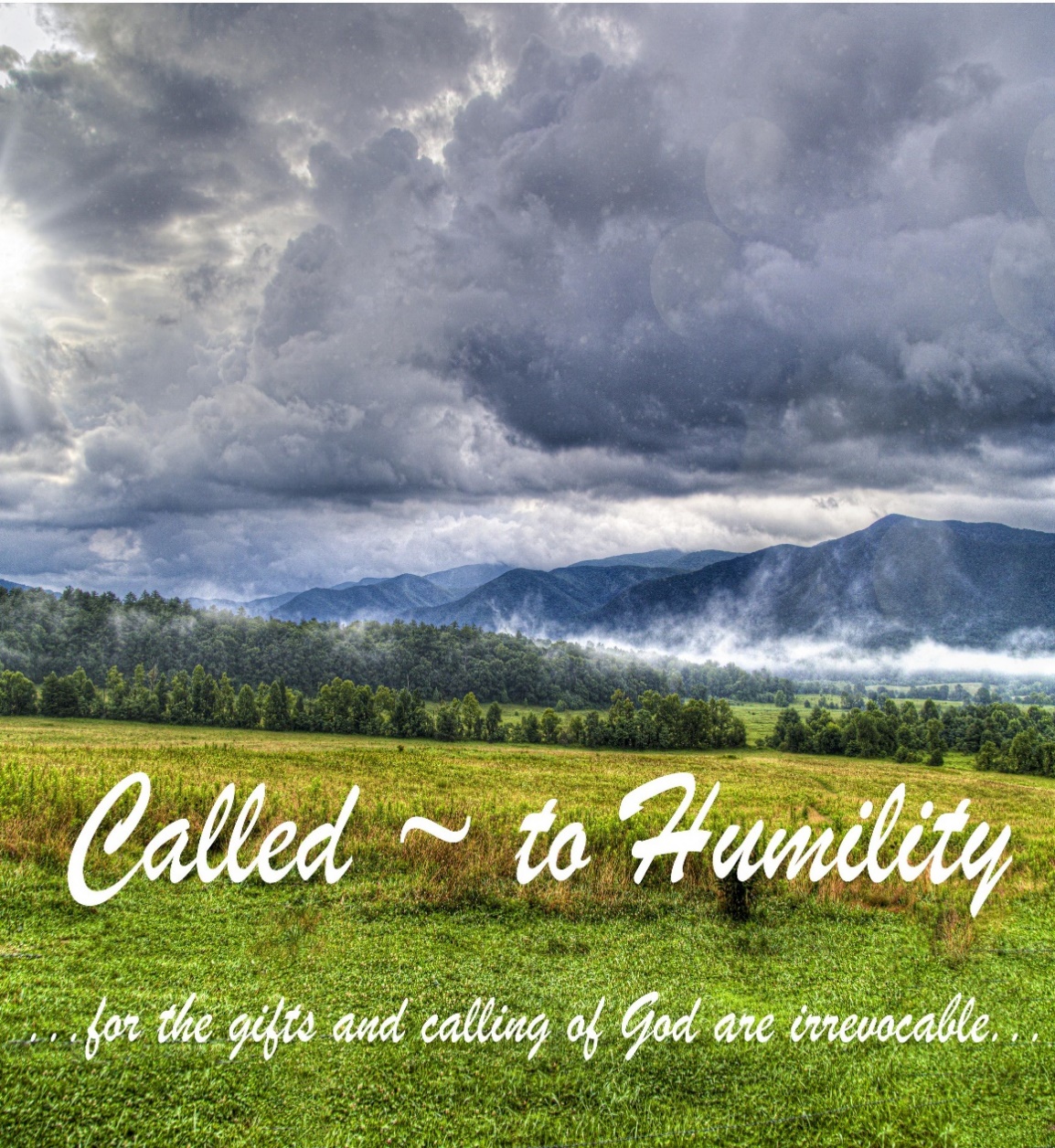 Eagle River Presbyterian ChurchJuly 10, 2022Weekly Walk ~ July 10, 2022Sunday         		       10:00 am       	     WorshipSaturday		       8am – noon	Bear Paw 5k race 						ending at ERPCLast week’s In-Person Attendance --------- 38Month to Date Income --------- $6,805.84Month to Date Expenses --------- $9,359.34Today and next Sunday we welcome Larry Baumgartner playing the organ while Connor is on leave for his wedding. 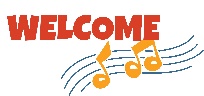 Household cleaners – dish soap, laundry soap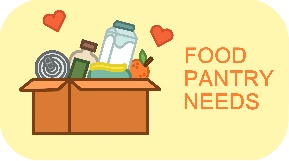 Personal toiletries – hand/body soap, shampoo/conditioner, toothpaste/toothbrushes (pkgs of 1-2)Non-perishable food – peanut butter, crackers, cereal, pasta sauce, pasta and rice mixes (hamburger helper, pasta roni, rice-a-roni, etc), soups (cream of chicken, chicken noodle, vegetable, vegetable beef) ravioli, condiments, coffee, teaVolunteers, especially back-up drivers. Please visit the Chugiak/Eagle River Food Pantry Facebook page and message the volunteer coordinator or call the pantry and leave a message, 694-5228.Ways you can keep up with your financial stewardship:1) If you’re worshipping with us in person, you may leave your gift in one of the offering plates as you leave the sanctuary this morning. The plates are on the table to the right of the main door. 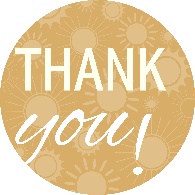 2) Donate online with a credit card by clicking the link from our website: www.erpresbyterian.org.3) Visit your local bank or your bank’s website and set up a recurring electronic payment. 4) Checks can also be mailed to PO Box 771337 Eagle River, AK 99577Weekly Walk ~ July 10, 2022Sunday         		       10:00 am       	     WorshipSaturday		       8am – noon	Bear Paw 5k race 						ending at ERPCLast week’s In-Person Attendance --------- 38Month to Date Income --------- $6,805.84Month to Date Expenses --------- $9,359.34Today and next Sunday we welcome Larry Baumgartner playing the organ while Connor is on leave for his wedding. Household cleaners – dish soap, laundry soapPersonal toiletries – hand/body soap, shampoo/conditioner, toothpaste/toothbrushes (pkgs of 1-2)Non-perishable food – peanut butter, crackers, cereal, pasta sauce, pasta and rice mixes (hamburger helper, pasta roni, rice-a-roni, etc), soups (cream of chicken, chicken noodle, vegetable, vegetable beef) ravioli, condiments, coffee, teaVolunteers, especially back-up drivers. Please visit the Chugiak/Eagle River Food Pantry Facebook page and message the volunteer coordinator or call the pantry and leave a message, 694-5228.Ways you can keep up with your financial stewardship:1) If you’re worshipping with us in person, you may leave your gift in one of the offering plates as you leave the sanctuary this morning. The plates are on the table to the right of the main door. 2) Donate online with a credit card by clicking the link from our website: www.erpresbyterian.org.3) Visit your local bank or your bank’s website and set up a recurring electronic payment. 4) Checks can also be mailed to PO Box 771337 Eagle River, AK 99577